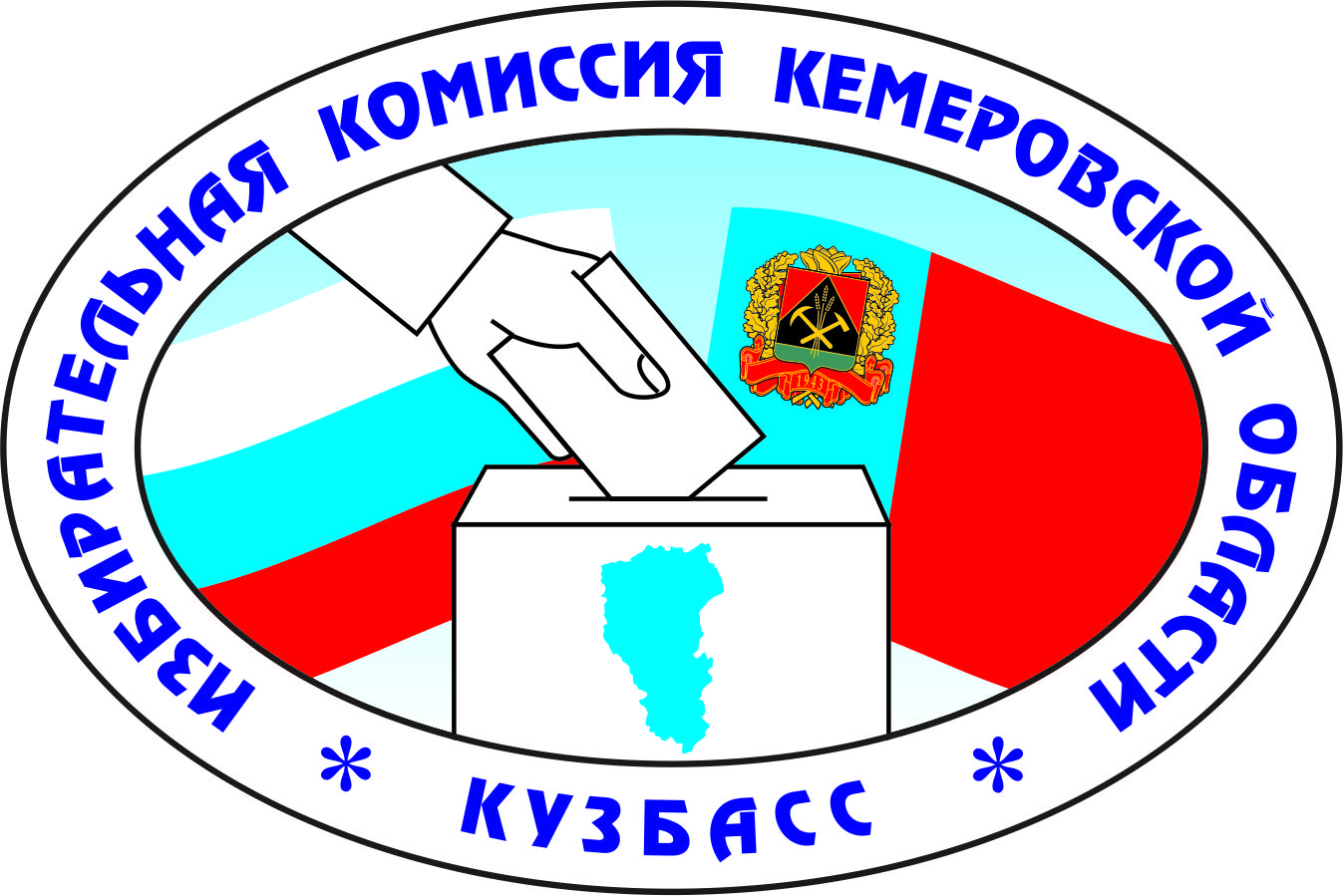 28 января 2019 г.								                    № 77/747-6г. КемеровоО проведении конкурса плакатов, рисунков «Выборы - это взгляд в будущее» среди учащихся МБОУ «Центр развития творчества детей и юношества» Березовского городского округа В соответствии с постановлением Избирательной комиссии Кемеровской области от 25 декабря  2018 года № 74/714-6 «О Сводном плане основных мероприятий Избирательной комиссии Кемеровской области по повышению правовой культуры избирателей (участников референдума) и других участников избирательного процесса, обучению кадров избирательных комиссий, мониторингу и совершенствованию избирательных технологий на 2019 год» и заслушав информацию о проведении конкурса плакатов, рисунков «Выборы - это взгляд в будущее» среди учащихся МБОУ «Центр развития творчества детей и юношества» Березовского городского округа, Избирательная комиссия Кемеровской области постановляет: 1. Провести конкурса плакатов, рисунков «Выборы - это взгляд в будущее» среди учащихся МБОУ «Центр развития творчества детей и юношества» Березовского городского округа (далее - конкурс). 2.    Утвердить положение о проведении конкурса (прилагается).3.  Поручить председателю Избирательной комиссии Кемеровской области Батыреву П.Е. утвердить смету расходов на проведение конкурса в соответствии с настоящим постановлением. 4. Начальнику отдела - главному бухгалтеру Избирательной комиссии Кемеровской области Дюльгер Е.Р. произвести расходы в соответствии с настоящим постановлением за счет средств федерального бюджета, выделенных на совместные мероприятия по повышению правовой культуры избирателей (участников референдума) и обучению организаторов выборов и референдумов на 2019 год.	 5. Контроль за выполнением настоящего постановления возложить на заместителя председателя Избирательной комиссии Кемеровской области Шахматову В.Ю.         Председатель Избирательной комиссии    Кемеровской области		           	                                        П.Е. Батырев           Секретарь Избирательной комиссии    Кемеровской области			               	                            М.А. ПименовПриложениек постановлению Избирательной комиссии Кемеровской областиот 28 января 2019 г. № 77/747-6ПОЛОЖЕНИЕо проведении конкурса плакатов, рисунков «Выборы - это взгляд в будущее» среди учащихся МБОУ «Центр развития творчества детей и юношества» Березовского городского округаНастоящее положение определяет статус, цели и задачи проведения конкурса плакатов, рисунков «Выборы - это взгляд в будущее» среди учащихся МБОУ «Центр развития творчества детей и юношества» Березовского городского округа (далее - конкурс).Конкурс проводится на территории Березовского городского округа. Организаторами конкурса являются Избирательная комиссия Кемеровской области, территориальная избирательная комиссия Березовского городского округа.1. Общие положения1.1. Конкурс проводится с 1 по 28 февраля 2019 года. 1.2.	Цели и задачи конкурса:-  развитие правовой культуры и правосознания детей и подростков в области избирательного права и избирательного процесса;- повышение значимости выборов в глазах избирателей;- содействие интеллектуально-творческому потенциалу личности ребенка; - пропаганда детского изобразительного творчества.1.3. К участию в конкурсе допускаются учащиеся МБОУ «Центра развития творчества детей и юношества» Березовского городского округа в возрасте от 7 до 17 лет.2. Условия и порядок проведения конкурса, требования к работам2.1. Конкурс проводится по трем возрастным категориям: первая возрастная категория – от 7 до 9 лет; вторая возрастная категория – от 10 до 13 лет; третья возрастная категория - от 14 до 17 лет.2.2. В срок не позднее 28 февраля 2019 года учащиеся МБОУ «Центра развития творчества детей и юношества» Березовского городского округа, указанные в пункте 1.3 настоящего Положения, представляют в территориальную избирательную комиссию Березовского городского округа по адресу: г. Березовский, пр. Ленина, д. 22, каб. № 13: плакат или рисунок, выполненный на бумаге в формате А4 (альбомный лист) или А1 (ватманская бумага), с обязательным указанием в правом нижнем углу на обратной стороне фамилии, имени, отчества автора (авторов), даты рождения автора (авторов), № школы и класса.2.3. Плакат или рисунок может быть выполнен в любой технике (карандаш, фломастер, тушь, гуашь, пастель, компьютерная графика, смешанные техники и т.д.). Плакат или рисунок может иметь название, содержать текст, соответствующий рисунку.2.4. На конкурс может быть представлено не более одной конкурсной работы от одного автора или авторского коллектива (не более трех человек).2.5. Территориальная избирательная комиссия при приеме конкурсных работ определяет их соответствие требованиям, указанным в пунктах 2.2 и 2.3 настоящего Положения, и оказывает содействие в устранении выявленных недостатков.2.6. К каждой работе прилагается анкета, содержащая следующие данные: фамилия, имя, отчество, дата рождения (год, месяц, число) автора, его домашний адрес, телефон, место учебы, название творческого объединения, фамилия, имя, отчество педагога дополнительного образования.2.7. К участию в конкурсе не допускаются конкурсные работы, представленные с нарушением требований настоящего Положения.2.8. Представленные на конкурс работы не возвращаются.2.9. Участники конкурса, их законные представители, представляя конкурсную работу, разрешают организатору конкурса в соответствии с Гражданским кодексом Российской Федерации использовать конкурсные работы полностью или частично в некоммерческих целях.3. Конкурсная комиссия3.1. Подводит итоги конкурса и определяет лучшие работы конкурсная комиссия (далее по тексту – конкурсная комиссия). Состав конкурсной комиссии утверждается решением территориальной избирательной комиссии Березовского городского округа.3.2. Заседание конкурсной комиссии считается правомочным, если на нем присутствует большинство членов от утвержденного состава конкурсной комиссии. Решение принимается простым большинством голосов от числа членов конкурсной комиссии, присутствующих на заседании. При равенстве голосов решающим является голос председателя.3.3. Результаты голосования и решение конкурсной комиссии оформляются протоколом, который подписывают председатель и секретарь конкурсной комиссии.3.4.  Секретарь конкурсной комиссии зашифровывает представленные конкурсные работы, фамилии и другие данные участников конкурса, которые иным членам конкурсной комиссии не сообщаются.Конкурсная комиссия осуществляет оценку работ, представленных на Конкурс, по следующим критериям:1) соответствие содержания конкурсной работы целям, задачам и условиям Конкурса;2) креативность (новизна идеи, оригинальность манеры исполнения, нестандартность, своеобразность);3) особенности изображения (сложность в передаче форм, перспективность изображения, многоплановость, узнаваемость предметов и образов, оригинальность изображения, особый творческий почерк, яркое, выразительность раскрытия образа);4) композиционное решение (хорошая заполняемость листа, ритмичность в изображении предметов, разнообразие размеров нарисованных предметов, достаточное владение изобразительными навыками);5) колорит (интересное, необычное и неожиданное цветовое решение).3.5. Конкурсная комиссия не позднее 5 марта 2019 года подводит итоги Конкурса и открытым голосованием определяет лучшие работы, исходя из количества призовых мест (первое, второе и третье место в каждой возрастной категории), готовит проект решения территориальной избирательной комиссии об итогах конкурса.3.6. Конкурсная комиссия направляет работы победителей в территориальную избирательную комиссию Березовского городского округа для оформления стенда.4. Порядок подведения итогов конкурса4.1. Конкурсная комиссия устанавливает первое, второе, третье места в каждой номинации.4.2. Если конкурсная комиссия сочтет, что ни одна из представленных на конкурс работ не заслуживает призового места, территориальная избирательная комиссия Березовского городского округа может ограничиться вручением дипломов.ИЗБИРАТЕЛЬНАЯ КОМИССИЯ  КЕМЕРОВСКОЙ ОБЛАСТИП О С Т А Н О В Л Е Н И Е